П О С Т А Н О В Л Е Н И Еот 25.05.2017  № 591г. МайкопО внесении изменений в постановление Администрации муниципального образования «Город Майкоп» от 01.03.2016 № 129 «Об утверждении Порядка предоставления субсидий из бюджета муниципального образования «Город Майкоп» на возмещение части затрат гражданам, ведущим мелкооптовое сельскохозяйственное производство по основным направлениям сельскохозяйственной деятельности на территории муниципального образования              «Город Майкоп»В целях приведения в соответствие с действующим законодательством, п о с т а н о в л я ю:1. Внести в постановление Администрации муниципального образования «Город Майкоп» от 01.03.2016 № 129 «Об утверждении Порядка предоставления субсидий из бюджета муниципального образования «Город Майкоп» на возмещение части затрат гражданам, ведущим мелкооптовое сельскохозяйственное производство по основным направлениям сельскохозяйственной деятельности на территории муниципального образования «Город Майкоп» (далее - постановление) следующие изменения:1) в наименовании постановления слова «возмещение части затрат» заменить словами «возмещение недополученных доходов и возмещение затрат»; 2) в подпункте 1.1. пункта 1 постановления слова «возмещение части затрат» заменить словами «возмещение недополученных доходов и возмещение затрат»;3) в пункте 4 постановления слова «возмещение части затрат» заменить словами «возмещение недополученных доходов и возмещение затрат»;4) в порядке предоставления субсидий из бюджета муниципального образования  «Город Майкоп»   на   возмещение   части   затрат  гражданам, ведущим мелкооптовое сельскохозяйственное производство по основным направлениям сельскохозяйственной деятельности на территории муниципального образования «Город Майкоп» (далее - порядок): 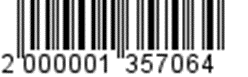 а) в наименовании порядка слова «возмещение части затрат» заменить словами «возмещение недополученных доходов и возмещение затрат»;б) в пункте 1.1. раздела 1 порядка слова «возмещение части затрат» заменить словами «возмещение недополученных доходов и возмещение затрат»;в) в пункте 1.2. раздела 1 порядка слова «возмещение части затрат» заменить словами «возмещение недополученных доходов и возмещение затрат»;г) пункт 1.3. раздела 1 порядка изложить в следующей редакции:«1.3. Для целей настоящего порядка принимаются следующие понятия:- основные направления сельскохозяйственной деятельности на территории муниципального образования «Город Майкоп» в области растениеводства: увеличение производства овощей защищенного грунта;- основные направления сельскохозяйственной деятельности на территории муниципального образования «Город Майкоп» в области животноводства: увеличение производства мяса и молока»;д) в пункте 2.1. раздела 2 порядка слова «возмещение части затрат» заменить словами «возмещение недополученных доходов и возмещение затрат»; е) в подпункте 1 пункта 2.2. раздела 2 порядка слова «возмещение части стоимости приобретенных» заменить словами «возмещение затрат на приобретение»;ж) в подпункте 2 пункта 2.2. раздела 2 порядка слова «возмещение части стоимости» заменить словами «возмещение затрат на приобретение»з) подпункт 3 пункта 2.2. раздела 2 порядка изложить в следующей редакции: «3) За молоко собственного производства, реализованное перерабатывающим предприятиям на переработку по цене ниже рыночной. Выплата субсидии на возмещение недополученных доходов производится в пересчете на молоко базисной жирности в размере 1 рубля за 1 килограмм молока. Справку о рыночной стоимости молока на каждое первое число месяца в управление сельского хозяйства предоставляет Управление развития предпринимательства и потребительского рынка Администрации муниципального образования «Город Майкоп».»;и) в подпункте 4 пункта 2.2. раздела 2 порядка предложение «Выплата субсидии производится из расчета 20 рублей за 1 килограмм реализованного мяса.» заменить предложением следующего содержания «Выплата субсидии на возмещение недополученных доходов производится из расчета 20 рублей за 1 килограмм реализованного мяса. Справку о рыночной стоимости мяса по категориям на каждую дату проведения ярмарок на территории муниципального образования «Город Майкоп» в текущем году в управление сельского хозяйства предоставляет Управление развития предпринимательства и потребительского рынка Администрации муниципального образования «Город Майкоп».»;к) в подпункте 5 пункта 2.2. раздела 2 порядка слова «возмещение части затрат» заменить словами «возмещение затрат»;л) абзацы 3, 4 подпункта 6 пункта 3.2. раздела 3 порядка изложить в следующей редакции:«- копия ветеринарной справки по форме № 4, установленной приказом Министерства сельского хозяйства Российской Федерации от 27 декабря 2016 № 589 «Об утверждении Ветеринарных правил организации работы по оформлению ветеринарных сопроводительных документов, порядка оформления ветеринарных сопроводительных документов в электронной форме и порядка оформления ветеринарных сопроводительных документов на бумажных носителях» - при покупке животных в пределах административных границ муниципального образования «Город Майкоп»;- копия ветеринарного свидетельства по форме № 1, установленной приказом Министерства сельского хозяйства Российской Федерации от 27 декабря 2016 № 589 «Об утверждении Ветеринарных правил организации работы по оформлению ветеринарных сопроводительных документов, порядка оформления ветеринарных сопроводительных документов в электронной форме и порядка оформления ветеринарных сопроводительных документов на бумажных носителях» - при покупке животных за пределами административной границы муниципального образования «Город Майкоп»;»;м) подпункт 8 пункта 3.2. раздела 3 порядка после слов «согласованный с претендентом;» дополнить словами следующего содержания: «. Акт, подтверждающий реализацию мяса на ярмарке, в обязательном порядке должен содержать количество реализованного мяса на ярмарке в разрезе категорий мяса и цену, по которой мясо реализовалось;»;н) подпункт 2 пункта 4.5. раздела 4 порядка слово «полного» заменить словами «не полного»;о) пункт 4.7. раздела 4 порядка дополнить абзацем следующего содержания: «Соглашение должно соответствовать типовой форме, утвержденной приказом Финансового управления Администрации муниципального образования «Город Майкоп».»;п) в пункте 5.3. раздела 5 порядка слова «в течение 5 рабочих дней» заменить словами «в течение 3 рабочих дней»;р) в пункте 5.5. раздела 5 порядка слова «в течение 3 рабочих дней» заменить словами «в течение 2 рабочих дней»;5)  в приложении № 1 к порядку предоставления субсидий из бюджета муниципального образования «Город Майкоп» на возмещение части затрат гражданам, ведущим мелкооптовое сельскохозяйственное производство по основным направлениям сельскохозяйственной деятельности на территории муниципального образования «Город Майкоп» (далее - приложение № 1): а) в грифе приложения № 1 слова «возмещение части затрат» заменить словами «возмещение недополученных доходов и возмещение затрат»;б) в наименованиях форм справок расчетов 1, 2 слова «возмещение части затрат на приобретение» заменить словами «возмещение затрат на приобретение»;в) в наименовании формы справки расчета 3 слова «возмещение части затрат на» заменить словами «возмещение недополученных доходов за»;г) в наименовании формы справки расчета 4 слова «возмещение части затрат на производство мяса, реализованного на ярмарке» заменить словами «возмещение недополученных доходов за мясо, реализованное на ярмарке»;д) в наименовании формы справки расчета 5 слова «возмещение части затрат» заменить словами «возмещение затрат»;6) в приложении № 2 к порядку предоставления субсидий из бюджета муниципального образования «Город Майкоп» на возмещение части затрат гражданам, ведущим мелкооптовое сельскохозяйственное производство по основным направлениям сельскохозяйственной деятельности на территории муниципального образования «Город Майкоп» (далее - приложение № 2):а) в грифе приложения № 2 слова «возмещение части затрат» заменить словами «возмещение недополученных доходов и возмещение затрат»; б) заявку на участие в отборе на право получения субсидии после слов «К заявке прилагаются документы согласно пункту 3.2. Порядка.» дополнить абзацем следующего содержания «Подтверждаю, что не являюсь получателем государственной поддержки в виде возмещения недополученных доходов или возмещения затрат на цели, указанные мною в составе заявки на участие в отборе.»;7) в Положении о комиссии по исполнению мероприятий муниципальной программы «Развитие сельского хозяйства и регулирования рынков сельскохозяйственной продукции, сырья и продовольствия в муниципальном образовании «Город Майкоп» на 2016 - 2020 годы»: а) в пункте 1.2. раздела 1 слова «возмещение части затрат» заменить словами «возмещение недополученных доходов и возмещение затрат»;б) в абзаце 1 пункта 3.2. раздела 3 слова «возмещение части затрат» заменить словами «возмещение недополученных доходов и возмещение затрат».2. Опубликовать настоящее постановление в газете «Майкопские новости» и разместить на сайте Администрации муниципального образования «Город Майкоп».3. Постановление «О внесении изменений в постановление Администрации муниципального образования «Город Майкоп» от 01.03.2016 № 129 «Об утверждении Порядка предоставления субсидий из бюджета муниципального образования «Город Майкоп» на возмещение части затрат гражданам, ведущим мелкооптовое сельскохозяйственное производство по основным направлениям сельскохозяйственной деятельности на территории муниципального образования «Город Майкоп» вступает в силу со дня его опубликования.Глава муниципального образования«Город Майкоп»                                                                             А.В. НаролинАдминистрация муниципального образования «Город Майкоп»Республики Адыгея 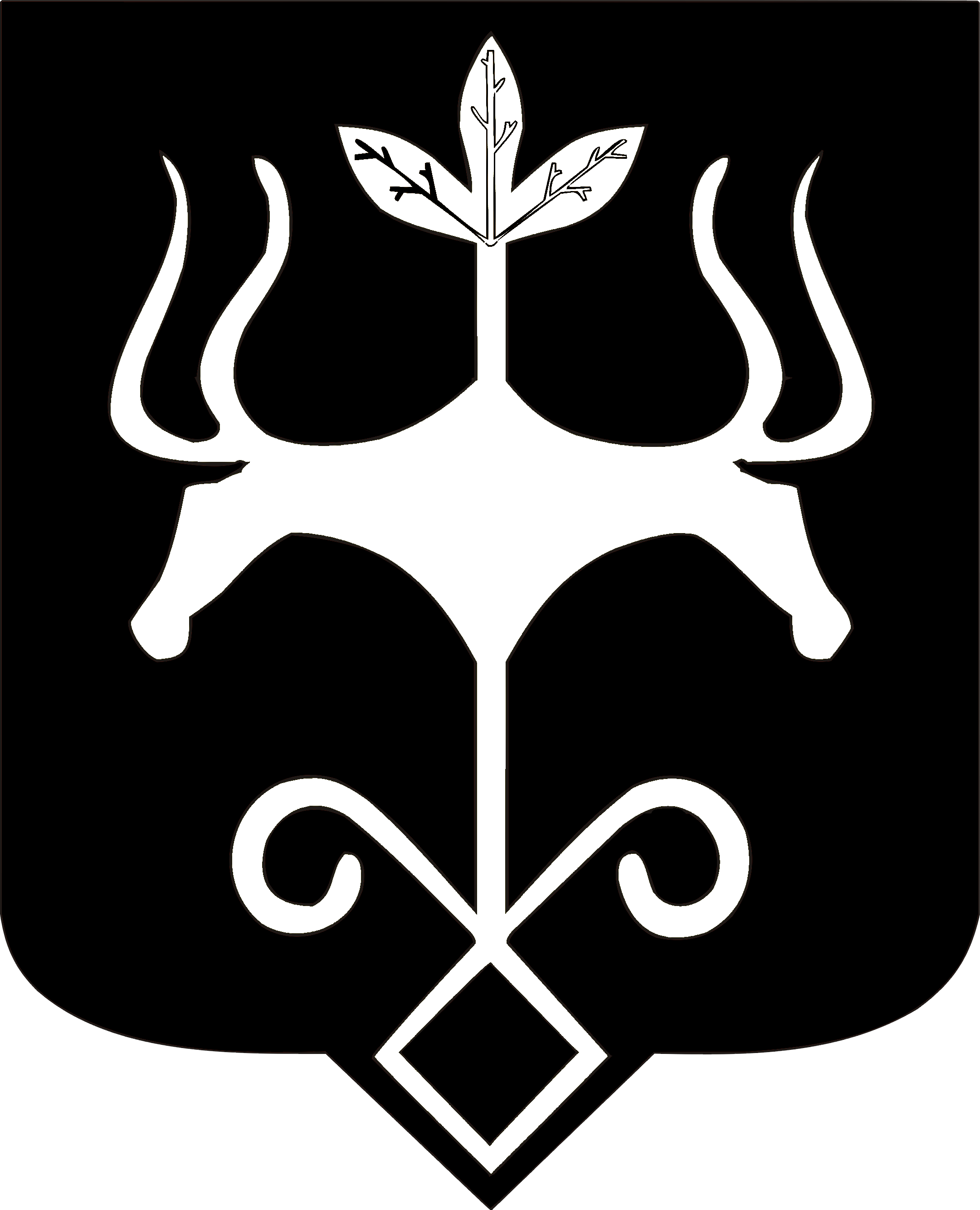 Адыгэ Республикэммуниципальнэ образованиеу 
«Къалэу Мыекъуапэ» и Администрацие